ST LAWRENCE OF BRINDISI CATHOLIC PRIMARY SCHOOLZONING MAP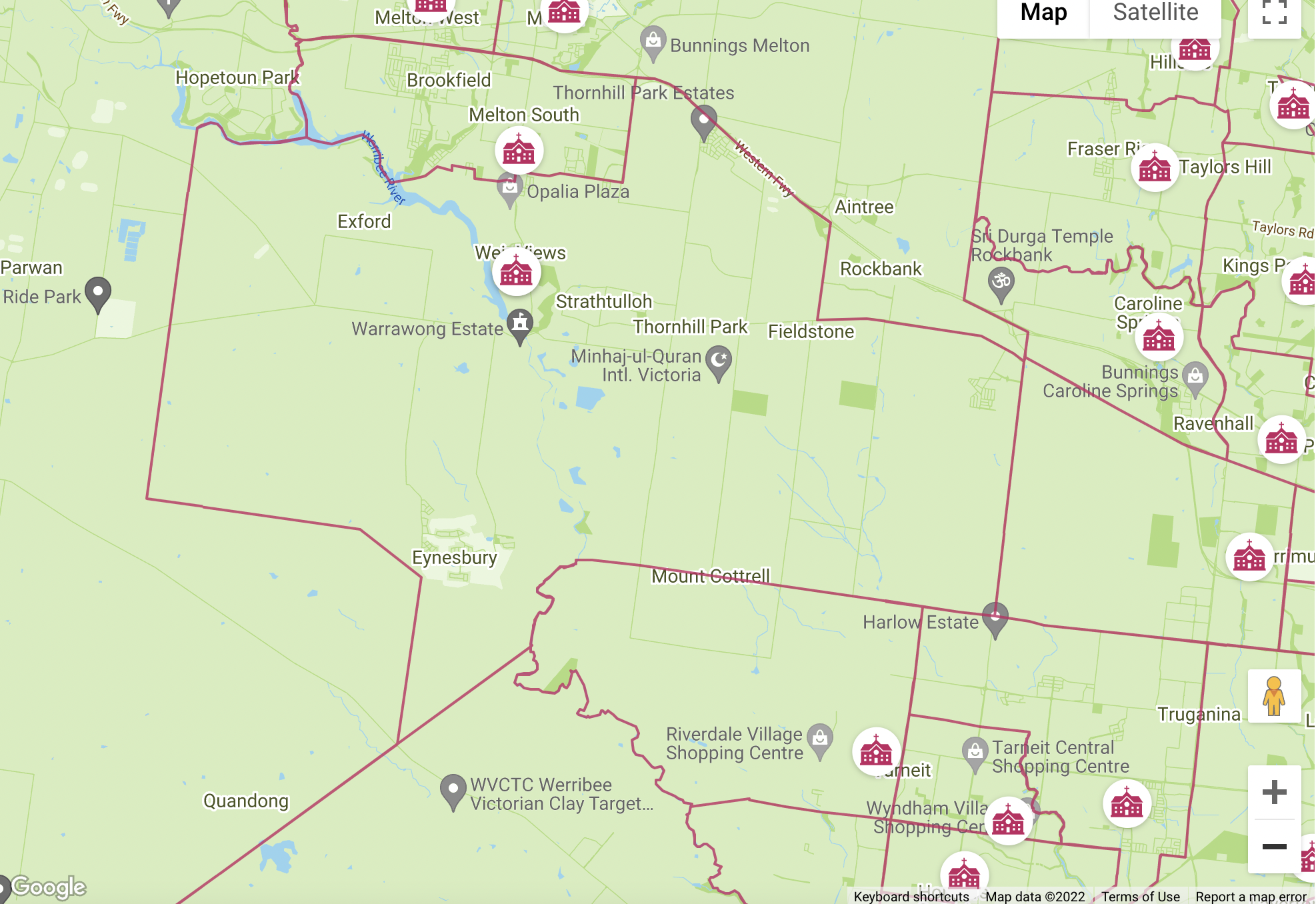 